27 Νοεμβρίου, 2023ΔΕΛΤΙΟ ΤΥΠΟΥΕΙΣΑΓΩΓΕΣ, ΠΩΛΗΣΕΙΣ ΚΑΙ ΑΠΟΘΕΜΑΤΑ ΠΕΤΡΕΛΑΙΟΕΙΔΩΝ: ΟΚΤΩΒΡΙΟΣ 2023Ετήσια Μεταβολή στις Πωλήσεις -1,3%Κατά τον Οκτώβριο 2023, οι συνολικές πωλήσεις πετρελαιοειδών έφτασαν τους 130.677 τόνους, σημειώνοντας μείωση 1,3% σε σχέση με τον Οκτώβριο 2022. Μείωση καταγράφηκε στις πωλήσεις κηροζίνης (-48,1%), πετρελαίου θέρμανσης (-33,9%) και ελαφρού μαζούτ (-29,1%). Αντίθετα, άνοδος σημειώθηκε στις προμήθειες πετρελαίου σε αεροπλάνα (13,6%) και σε πλοία (6,5%), καθώς και στις πωλήσεις βαρέος μαζούτ (53,5%), πετρελαίου κίνησης (4,4%), βενζίνης (3,9%) και υγραερίου (1,7%). Όσον αφορά ειδικότερα στις πωλήσεις από πρατήρια πετρελαιοειδών, αυτές παρουσίασαν οριακή αύξηση της τάξης του 0,3% στους 55.192 τόνους.Οι ολικές πωλήσεις πετρελαιοειδών κατά τον μήνα Οκτώβριο 2023 σε σύγκριση με τον Σεπτέμβριο 2023 σημείωσαν μηδενική μεταβολή. Ενδεικτικά, αυξήθηκαν οι πωλήσεις βαρέος μαζούτ (97,0%) και μειώθηκαν οι πωλήσεις βενζίνης (-3,7%) και πετρελαίου κίνησης (-2,2%), ενώ οι προμήθειες σε αεροπλάνα και σε πλοία παρέμειναν αμετάβλητες. Τα ολικά αποθέματα πετρελαιοειδών στο τέλος Οκτωβρίου 2023 μειώθηκαν κατά 4,2% σε σχέση με το τέλος του προηγούμενου μήνα.Κατά την περίοδο Ιανουαρίου – Οκτωβρίου 2023, οι ολικές πωλήσεις πετρελαιοειδών σημείωσαν μηδενική μεταβολή σε σύγκριση με την αντίστοιχη περίοδο του προηγούμενου έτους.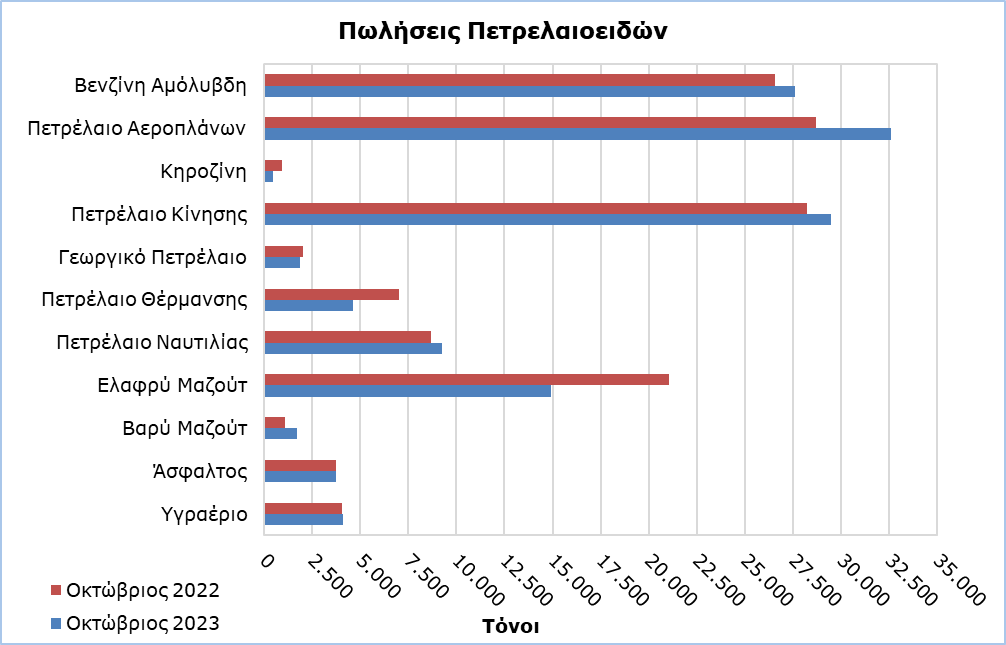 ΜΕΘΟΔΟΛΟΓΙΚΕΣ ΠΛΗΡΟΦΟΡΙΕΣΣκοπός και ΚάλυψηH συλλογή στοιχείων για τις Εισαγωγές, Πωλήσεις και Αποθέματα Πετρελαιοειδών διεξάγεται σε μηνιαία βάση.Αφορά τις πωλήσεις πετρελαιοειδών από πρατήρια πετρελαιοειδών και τις πωλήσεις σε κυβερνητικά τμήματα, στις Βρετανικές Βάσεις και στα Ηνωμένα Έθνη, σε πλοία και σε άλλους πελάτες, καθώς και τα αποθέματα στο τέλος κάθε μήνα. Καλύπτονται μόνο οι εταιρείες πετρελαιοειδών. Επιπρόσθετα, περιλαμβάνει και τις εισαγωγές πετρελαιοειδών απευθείας από την Αρχή Ηλεκτρισμού Κύπρου (ΑΗΚ) και τη μεταποιητική βιομηχανία.Συλλογή ΣτοιχείωνΗ συλλογή των δεδομένων γίνεται σε μηνιαία βάση από τη Στατιστική Υπηρεσία, η οποία λαμβάνει ηλεκτρονικά το ειδικά διαμορφωμένο ερωτηματολόγιο από κάθε μία από τις εν λόγω εταιρείες.Για περισσότερες πληροφορίες: Πύλη Στατιστικής Υπηρεσίας, υπόθεμα ΕνέργειαCYSTAT-DB (Βάση Δεδομένων)Προκαθορισμένοι Πίνακες (Excel)Μεθοδολογικές ΠληροφορίεςΟι Προκαθορισμένοι Πίνακες σε μορφή Excel περιλαμβάνουν στοιχεία μέχρι και τον Δεκέμβριο 2022. Για τον Ιανουάριο 2023 και μετέπειτα, η ενημέρωση γίνεται μόνο στη Βάση Δεδομένων CYSTAT-DB.ΕπικοινωνίαΝαυσικά Αποστόλου: Τηλ.: 22602199. Ηλ. Ταχ.: napostolou@cystat.mof.gov.cyΠίνακας 1ΠροϊόνταΟλικές Πωλήσεις (τόνοι)Ολικές Πωλήσεις (τόνοι)Ολικές Πωλήσεις (τόνοι)Ολικές Πωλήσεις (τόνοι)Ποσοστιαία Μεταβολή (%)Ποσοστιαία Μεταβολή (%)ΠροϊόνταΟκτ
2023Οκτ
2022Ιαν - Οκτ 2023                    Ιαν - Οκτ 2022                    Οκτ2023/2022Ιαν - Οκτ2023/2022Βενζίνη Αμόλυβδη27.59226.548270.719257.3423,95,2Βενζίνη Αεροπλάνων121813-50,038,5Πετρέλαιο Αεροπλάνων32.61228.707259.952227.17213,614,4Κηροζίνη4919467.24010.941-48,1-33,8Πετρέλαιο Κίνησης29.48628.233287.530274.1444,44,9Γεωργικό Πετρέλαιο1.8632.03916.56219.273-8,6-14,1Πετρέλαιο Θέρμανσης4.6267.00263.78974.823-33,9-14,7Πετρέλαιο Ναυτιλίας9.2428.68073.455107.6866,5-31,8Ελαφρύ Μαζούτ14.93721.064137.956151.499-29,1-8,9Βαρύ Μαζούτ1.7081.11311.6107.93853,546,3Λιπαντικά Λάδια2602332.4432.27411,67,4Άσφαλτος3.7523.73029.73425.0190,618,8Υγραέριο4.1074.03744.98948.3911,7-7,0Σύνολο    130.677132.3341.205.9971.206.515-1,30,0Πίνακας 2ΠροϊόνταΠωλήσεις από Πρατήρια Πετρελαιοειδών (τόνοι)Πωλήσεις από Πρατήρια Πετρελαιοειδών (τόνοι)Πωλήσεις από Πρατήρια Πετρελαιοειδών (τόνοι)Πωλήσεις από Πρατήρια Πετρελαιοειδών (τόνοι)Ποσοστιαία Μεταβολή (%)Ποσοστιαία Μεταβολή (%)ΠροϊόνταΟκτ
2023Οκτ
2022Ιαν - Οκτ 2023                    Ιαν - Οκτ 2022                    Οκτ2023/2022Ιαν - Οκτ2023/2022Βενζίνη Αμόλυβδη27.29426.242267.940254.0214,05,5Κηροζίνη3676895.4948.524-46,7-35,5Πετρέλαιο Κίνησης23.40022.416227.563218.2804,44,3Γεωργικό Πετρέλαιο1.3061.37111.51413.188-4,7-12,7Πετρέλαιο Θέρμανσης2.6834.21037.65445.561-36,3-17,4Ελαφρύ Μαζούτ3243372384-25,6-3,1Λιπαντικά Λάδια110821.00789834,112,1Σύνολο    55.19255.053551.544540.8560,32,0